El contenido de esta ficha solo tiene carácter informativo para intentar ayudar al futuro estudiante de intercambio internacional. No tiene validez oficial. Si detecta algún error en la información o desea realizar alguna sugerencia puede hacerlo a través del siguiente E-mail: mne@uc3m.es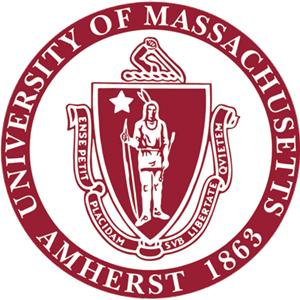 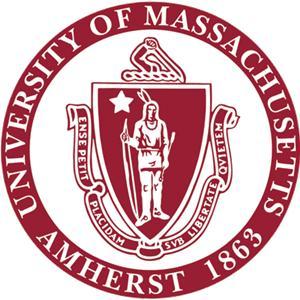 UNIVERSITY OF MASSACHUSETTS, AMHERSTMassachusettsEstados UnidosÚltima actualización: Junio 2020RESUMENFundada en 1863, es una universidad pública ubicada en Amherst, una pequeña ciudad universitaria del estado de Massachusetts. En la actualidad cuenta con 28.500 estudiantes agrupados en 100 programas de grado, 75 de máster y 47 de doctorado. Tiene una alta reputación de excelencia académica e investigadora y según el ranking QS se encuentra en el puesto 249 de las mejores universidades del mundo.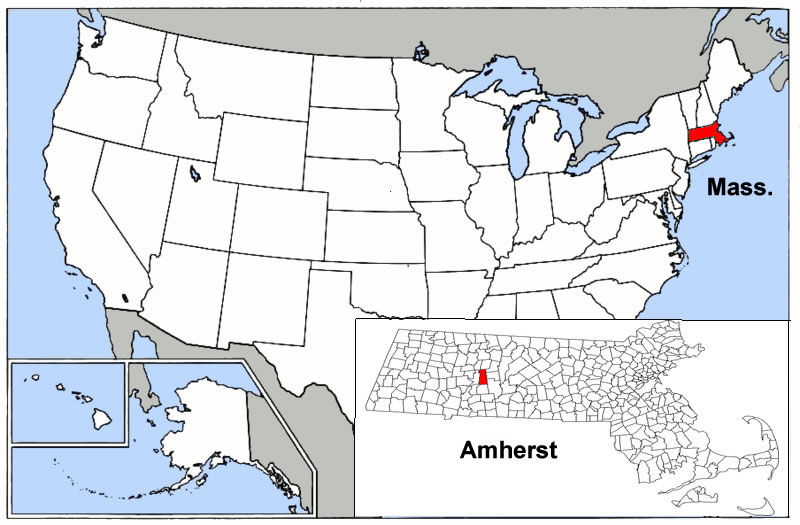 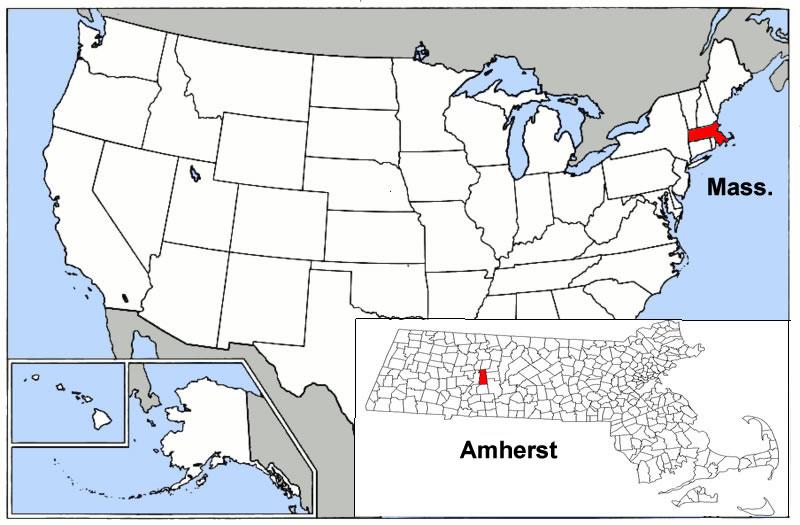 WEBhttps://www.umass.edu/INFORMACIÓN PARA ALUMNOS INTERNACIONALESEnlace web alumnos internacionales:https://www.umass.edu/ipo/issInformación sobre VISADO:https://www.umass.edu/ipo/iss/visaÁREAS CON CONVENIOConsulta las bases de la Convocatoria MNE de cada año en la página de movilidad en tu Secretaría Virtual.COORDINADORES ACADÉMICOSConsulta las bases de la Convocatoria MNE de cada año en la página de movilidad en tu Secretaría Virtual.IDIOMA DE LOS CURSOSLos cursos son impartidos en inglés. Consulta las bases de la Convocatoria MNE de cada año en la página de movilidad en tu Secretaría Virtual.DEADLINESEl estudiante debe tener en cuenta que resulta de vital importancia respetar las fechas límite establecidas por la Universidad de destino para el envío de toda la documentación necesaria.Fall Semester: 15 de febreroSpring Semester: 1 de octubrehttps://www.umass.edu/ipo/iss/exchange-programCALENDARIO ACADÉMICOEl calendario académico de las universidades estadounidenses se estructura por semestres: Fall Semester: 30 de agosto – 20 de diciembreSpring Semester: 19 de enero – 10 de mayohttps://www.umass.edu/registrar/calendars/academic-calendarNota: estas fechas son orientativas, se recomienda que el alumno consulte las fechas en la web de la Universidad de destino puesto que pueden variar cada año.INFORMACIÓN ACADÉMICALos estudiantes pueden ver las ofertas de cursos por semestre visitando el siguiente enlace y  haciendo clic en “Search Classes/Catalog”https://www.spire.umass.eduALOJAMIENTOEl alumno puede escoger entre varias residencias universitarias o  compartir un piso cerca de la universidad: https://www.umass.edu/living/undergradhttp://www.umocss.org/searchRentals.php?sec=searchSEGURO MÉDICOLos estudiantes internacionales se inscriben automáticamente en el UMass health insurance plan, Student Health Plan (SHP). En el siguiente enlace se puede obtener más información y consultar los precios: https://www.umass.edu/uhs/insurance/shbpRECOMENDACIONES DE VIAJERecomendamos encarecidamente a los estudiantes consultar las recomendaciones de viaje que ofrece el Ministerio de Asuntos Exteriores y Cooperaciónhttp://www.exteriores.gob.es/Portal/es/ServiciosAlCiudadano/SiViajasAlExtranjero/Paginas/DetalleRecomendacion.aspx?IdP=63